Department of ABC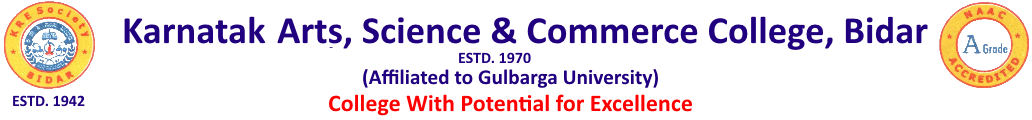 Add-on Course on_________Marks List (Academic Year)               Course Co-ordinator                                                                                Principal SL.NoNAME OF THE STUDENTAssignment Examination Total 12345678910111213141516171819202122232425